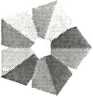 TřeboňPalackého nám. 46/li 379 01 Třeboň Česká republika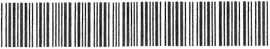 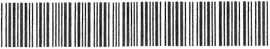 tel.: +420 384 342 176, datová schránka: 4cbbvj4 e-mail: xxx.xxx@mesto-trebon.czROZHODNUTÍMěstský úřad Třeboň, odbor životního prostředí, jako správní úřad příslušný podle ustanovení § 61 zákona č. 128/2000 Sb., o obcích, ve znění pozdějších předpisů, a jako věcně příslušný vodoprávní úřad podle ustanovení § 104 odst. 2 písm. c) a ustanovení § 106 odst. 1 zákona č. 254/2001 Sb., o vodách a o změně některých zákonů (vodní zákon), ve znění pozdějších předpisů (dále jen „vodní zákon"), a příslušný speciální stavební úřad podle ustanovení § 15 odst. 5 téhož zákona a § 15 zákona č. 183/2006 Sb., o územním plánování a stavebním řádu (stavební zákon), ve znění pozdějších předpisů (dále jen „stavební zákon"), a jako místně příslušný vodoprávní úřad podle ustanovení § 11 odst. 1 písm. b) zákona č. 500/2004 Sb., správního řádu, ve znění pozdějších předpisů (dále jen „správní řád"), na základě žádosti a po provedeném správním řízení žadateli, kterým je xxx Vítězslav Lamač, nar. xx.xx.1979, bytem xxx, 379 01 Třeboň (dále jen „žadatel" nebo „stavebník")vydává povolení k nakládání s povrchovými vodamipodle § 8 odst. 1 písm. a) bodu 2 vodního zákona - ke vzdouvání a akumulaci povrchových vod ve vodním díle „Rybník Činátl“, který se nachází v kraji Jihočeském, okrese Jindřichův Hradec, obci Třeboň, katastrálním území Břilice, na pozemku pare. č. 4298, umístění - souřadnice cca Y,X: 737578, 1162913, čhp 1-07-02-0491-0-10, HGR2140 - Třeboňská pánev - jižní část, vodní útvar HVL_0625_J Rybník Kaňov na toku Kaňovský potok. Povolení se vydává v tomto rozsahu:Kóta maximální hladiny:	443,59 m n. m. BpvKóta normální hladiny:	443,45 m n. m. BpvObjem vody při normální hladině:	1 500 m3Nakládání s vodami se v souladu s § 9 odst. 7 vodního zákona povoluje na dobu užívání vodního díla. Povolení se vydává bez ohledu na jakost povrchové vody v místě povoleného nakládání.Účastníci řízení podle § 27 odst. 1 správního řádu:xxx. Vítězslav Lamač, nar. xx.xx.1979, xxx, 379 01 TřeboňMěsto Třeboň, Palackého nám. 46/II, 379 01 Třeboň, IČO 00247618vydává stavební povolenípodle § 15 odst. 1 vodního zákona a § 115 odst. 1 stavebního zákona k provedení stavby vodního díla„Revitalizace rybníka Činátl na pare. č. 4298 v k. ú. Břilice“.Rybník se nachází v kraji Jihočeském, okrese Jindřichův Hradec, obci Třeboň, katastrálním území Břilice, na pozemku pare. č. 4298, umístění - souřadnice cca Y,X: 737578, 1162913, čhp 1-07-02- 0491-0-10, HGR2140 - Třeboňská pánev - jižní část, vodní útvar HVL_0625_J Rybník Kaňov na toku Kaňovský potok (dále jen „stavba").Stručný popis stavby: Stavba je členěna na stavební objekty:SO 01 - terénní úpravy: Z návodní strany hráze se odstraní nevhodný organický materiál, ve výtopě rybníka bude otevřen zemník pro získání vhodného materiálu na doplnění hráze. Do vytěženého zemníku bude přemístěn organický materiál z hráze a ze starých deponií. Dno rybníka se následně vytvaruje do sklonu 1:8 až 1:12 pro vznik litorálního pásma.SO 02 - hráz: Návodní svah hráze bude doplněn vhodným hlinitopísčitým materiálem a hráz bude v koruně rozšířena tak, že před stávajícími vzrostlými duby bude mít šířku 2,0 m, aby nedošlo k poškození kořenových systémů stromů. Svah bude upraven do sklonu 1:2,5 a bude opřen do patky z lomového kamene. Na svahu bude zához z lomového kamene s urovnáním líce na štěrkopískovém podsypu, nad opevněním bude návodní svah ohumusován a oset stejně jako rozšířená koruna hráze. Stávající požerák bude nahrazen novou dřevěnou dvoudrážkovou výpustí, která bude osazena na stávající ocelové výpustné potrubí.SO 03 - tůně: V západní části pozemku rybníka budou vyhloubeny dvě tůně protáhlého tvaru o ploše 26 m2 a 30 m2 s hloubkou vody mezi 0,5 m až 1,2 m, vodní plocha 14 m2, resp. 16 m2. Svahy tůní budou upraveny do sklonu v rozmezí od 1:3 do 1:10 pro vytvoření litorálního pásma.Základní parametry po dokončení stavby:Kóta koruny hráze:Kóta maximální hladiny:Kóta normální hladiny:Kóta dna u výpusti:Největší hloubka vody u výpusti:Délka hráze:Katastrální plocha:Vodní plocha při normální hladině:Objem vody při normální hladině:účel stavby: malá vodní nádrž - rybník, vzdouvání a akumulace vody v krajiněÚčastníci řízení podle § 27 odst. 1 správního řádu:xx. Vítězslav Lamač, nar. xx.xx.1979, xxx, 379 01 TřeboňMěsto Třeboň, Palackého nám. 46/II, 379 01 Třeboň, IČO 00247618stanovuje povinnostipodle ustanovení § 15 odst. 3 vodního zákona a ustanovení § 115 odst. 1 stavebního zákona proprovedení a užívání stavby vodního díla:Stavba bude provedena v souladu s ověřenou projektovou dokumentací, kterou vypracoval Ing. Vilém Šedivý, Nová 520, 391 81 Veselí nad Lužnicí, autorizovaný inženýr pro vodohospodářské stavby ČKAIT 0100221, v IV/2020, a která bude po nabytí právní moci tohoto rozhodnutí zaslána stavebníkovi. Případné změny stavby nesmí být provedeny bez předchozího projednání s vodoprávním úřadem.Stavba bude realizována stavebním podnikatelem za odborného vedení provádění stavby stavbyvedoucím. Realizace stavby vodního díla svépomocí není přípustná.Termín zahájení prací a název a sídlo vybraného zhotovitele bude písemně oznámen zdejšímu vodoprávnímu úřadu nejpozději před zahájením stavebních prací.Termín pro dokončení stavby se stanovuje do 31.12.2022.V případě, že stavba nebude ve stanoveném termínu dokončena, požádá stavebník o prodloužení lhůty výstavby s uvedením návrhu nové lhůty a s odůvodněním. Žádost je nutné podat nejpozději 30 dnů před skončením lhůty výstavby.Stavebník zajistí vytyčení prostorové polohy stavby odborně způsobilou osobou. Výsledky vytyčení (vytyčovací protokol) ověřené úředně oprávněným zeměměřickým inženýrem předloží stavebník ke kolaudaci stavby.Před zahájením zemních prací zajistí zhotovitel stavby vytýčení všech podzemních inženýrských sítí v souladu s vyjádřeními jejich správců, která byla ke stavbě vydaná, a zajistí v průběhu prací dodržení podmínek v těchto vyjádřeních obsažených.Před zahájením stavby bude na viditelném místě u vstupu na staveniště umístěn identifikační štítek s údaji o stavbě. Štítek musí být chráněn před povětrnostními vlivy, aby údaje na něm zůstaly čitelné, a ponechán na místě do dokončení stavby.Při provádění stavebních prací je nutné dodržovat předpisy týkající se bezpečnosti práce a technických zařízení (zákon č. 309/2006 Sb. v platném znění), dodržovat příslušná ustanovení vyhlášky č. 590/2002 Sb. (o technických požadavcích na vodní díla, v platném znění) a rovněž platné normy a jiné zákonné předpisy.Při provádění stavebních prací nesmí dojít k ohrožení jakosti povrchových a podzemních vod závadnými látkami podle § 39 vodního zákona. V průběhu provádění opravy rybníka nebude docházet ke splavování odplavitelného materiálu do vodního toku pod rybníkem.Budou dodrženy podmínky dané závazným stanoviskem AOPK - Správy CHKO Třeboňsko, č. j. SR/0102/JC/202-3 ze dne 04.06.2020:Na pozemku nezůstanou deponie ornice či zeminy z výkopu.Pokud vznikne přebytek zeminy během realizace záměru a bude nutné řešit jeho umístění mimo pozemky stavby, je nutné takovou situaci konzultovat s pracovníky Agentury a předložit nové pozemky k odsouhlasení.Kamenný zához bude vytažen na úroveň Hn 443,45 m n. m., jak je znázorněno ve výkresových částech PD.Vzrostlé dřeviny na hrázi budou dostatečně ochráněny dřevěným bedněním tak, aby technika nepoškodila kmeny stromů.Terénní práce proběhnou v podzimním a zimním období od 1.9. do 28. 2.Práce budou provedeny v rozsahu uvedeném v projektové dokumentaci podle přiložených výkresů. Jakékoliv případné změny musí být předem oznámeny a odsouhlaseny pracovníky Agentury.Pracovník Agentury bude přizván na kontrolní prohlídku před dokončením stavby a opuštěním staveniště technikou.Bude dodržena podmínky daná ve vyjádření MěÚ Třeboň, odboru ŽP, orgánu ochrany přírody a krajiny, č. j. METR 6259/2020-215 HrBo ze dne 18.05.2020:Na hrázi rybníka Činátl jsou dřeviny rostoucí mimo les, proto je v průběhu provádění stavebních prací nutné respektovat arboristické standardy Ochrana dřevin při stavební činnosti SPPK A01 002:2017, aby nedošlo k poškození těchto dřevin. V souladu s tímto standardem je jakákoliv činnost v chráněném kořenovém prostoru včetně ukládání materiálů, umísťování zařízení, průjezdu mechanismů, výkopové činnosti, navážek a podobně zakázána.Nakládání s odpady vzniklými při stavebních a zemních pracích bude prováděno v souladu s platnou legislativou, doklady o tom budou předloženy ke kolaudaci stavby.Při provádění stavby musí být veden stavební deník, do něhož se pravidelně zaznamenávají údaje o provádění stavby. Kopie stavebního deníku bude předložena ke kolaudaci stavby.Na stavbě budou pravidelně prováděny kontrolní prohlídky podle plánu kontrolních prohlídek, na které bude vodoprávní úřad zván. Stanovuje se povinnost provést závěrečnou kontrolní prohlídku dokončené stavby před uvedením stavby do užívání.Dokončenou stavbu je možné užívat pouze na základě kolaudačního souhlasu. Stavebník požádá o vydání kolaudačního souhlasu bezprostředně po dokončení stavby. Žádost se podává na formuláři podle přílohy č. 14 k vyhlášce č. 432/2001 Sb., v platném znění, včetně náležitostí v této příloze uvedených. Ke kolaudaci budou předloženy zejména tyto doklady:zápis o předání a převzetí stavby mezi dodavatelem a investorem,popis a zdůvodnění odchylek od schválené projektové dokumentace (resp. dokumentace skutečného provedení stavby),geodetické zaměření skutečného provedení stavby na podkladu katastrální mapy v tištěné i digitální verzi (výškopis i polohopis),vytyčovací protokol stavby,doklady o provedení a výsledku zkoušek hutnění hráze, protokoly o zkouškách vhodnosti zemního materiálu pro uložení do konstrukčních vrstev tělesa hráze,doklady o ověření požadovaných vlastností a kvalitě použitých stavebních materiálů - prohlášení o shodě,doklady o nakládání s odpady,souhlasná vyjádření, stanoviska nebo závazná stanoviska dotčených orgánů (AOPK - Správa CHKO Třeboňsko) ověřující, že byly dodrženy jejich podmínky,kopie stavebního deníku.Účastníci řízení podle § 27 odst. 1 správního řádu:xx. Vítězslav Lamač, nar xx.xx.1979, xxx, 379 01 TřeboňMěsto Třeboň, Palackého nám. 46/II, 379 01 Třeboň, IČO 00247618ODŮVODNĚNÍ:Městský úřad Třeboň, odbor životního prostředí, jako věcně a místně příslušný vodoprávní úřad s působností speciálního stavebního úřadu obdržel od žadatele žádost o povolení k nakládání s povrchovými vodami a žádost o vydání stavebního povolení ke stavbě vodního díla „Revitalizace rybníka Činátl na pare. č. 4298 v k. ú. Břilice". Tím bylo podle § 44 odst. 1 správního řádu zahájeno řízení o žádosti k vydání stavebního povolení podle § 115 odst. 1 stavebního zákona a § 15 odst. 1 vodního zákona a řízení k vydání povolení k nakládání s povrchovými vodami podle § 8 odst. 1 písm. a) bodu 2 vodního zákona. S přihlédnutím k ustanovení § 9 odst. 5 vodního zákona je o obou žádostech vztahujících se k tomuto vodnímu dílu vedeno společné řízení.Vodoprávní úřad podle ustanovení § 115 vodního zákona a § 47 správního řádu oznámil zahájení správního řízení známým účastníkům řízení a dotčeným orgánům opatřením č. j.: METR 10085/2020 KnRe ze dne 09.07.2020 a zároveň svolal k projednání věci ústní jednání spojené s místním šetřením na 30.07.2020. Vodoprávní úřad v oznámení upozornil účastníky řízení a dotčené orgány, že mohou podle ustanovení § 112 odst. 1 stavebního zákona uplatnit své námitky, popřípadě důkazy a závazná stanoviska nejpozději při ústním jednání, jinak na ně nebude brán zřetel. Oznámení rovněž obsahovalo poučení účastníků řízení podle § 114 stavebního zákona. Z ústního jednání spojeného s místním šetřením byl sepsán protokol, který je součástí spisu.Ve vodoprávním řízení bylo zjištěno:Předloženou projektovou dokumentaci vypracoval Ing. Vilém Šedivý, Nová 520, 391 81 Veselí nad Lužnicí, autorizovaný inženýr pro vodohospodářské stavby ČKAIT 0100221, v IV/2020.Ke stavbě byla předložena následující vyjádření, stanoviska, závazná stanoviska a další doklady:stanovisko a vyjádření Povodí Vltavy, státní podnik, závod Horní Vltava, zn. 30615/2020/140 ze dne 19.05.2020závazné stanovisko AOPK - Správy CHKO Třeboňsko, č. j. SR/0102/JC/2020-3 ze dne 04.06.2020závazné stanovisko MěÚ Třeboň, odboru ŽP - odpadové hospodářství, č. j. METR 6487/2020-220 HrBo ze dne 97.05.2020vyjádření MěÚ Třeboň, odboru ŽP, č. j. METR 6259/2020-215 HrBo ze dne 18.05.2020vyjádření ČEVAK a. s. , č. j. 020070116133 ze dne 03.04.2020vyjádření E.ON Distribuce, a. s. (elektrická síť), zn. Z0980-26041251 ze dne 03.04.2020vyjádření E.ON Distribuce, a. s. (plyn), zn. Z0980-26041251 ze dne 03.04.2020vyjádření CETIN a. s., č. j. 596695/20 ze dne 03.04.2020návrh plánu kontrolních prohlídeksouhlas vlastníka pozemku a rybníka Činátl, tj. Město Třeboň, na situaci stavby ze dne 18.06.2020Podmínky uplatněné v přeložených dokladech a dokumentech byly zkoordinovány a zohledněny ve výroku rozhodnutí. Podmínka č. 2 předloženého stanoviska AOPK - Správy CHKO Třeboňsko byla při ústním jednání zápisem do protokolu vypuštěna. Vodoprávní úřad proto do podmínek tohoto rozhodnutí převzal pouze zbývající podmínky, na nichž tento dotčený orgán po ústním jednání trvá.Pozemky dotčené stavbou v k. ú. Břilice:pare, č.	druh pozemku	vlastník	4298	vodní plocha	Město Třeboň, Palackého nám. 46/II, 379 01 TřeboňRybník Činátl leží na drobném vodním toku IDVT 10245593, který je ve správě Povodí Vltavy, státní podnik, závod Horní Vltava.Pozemky sousedící s pozemky dotčenými stavbou v k. ú. Břilicepare, č.	vlastník	4071	Město	Třeboň,	Palackého	nám.	46/II,	379 01	TřeboňMěsto	Třeboň,	Palackého	nám.	46/II,	379 01	Třeboň4241	Město	Třeboň,	Palackého	nám.	46/II,	379 01	Třeboň4265	Město	Třeboň,	Palackého	nám.	46/II,	379 01	Třeboň4320	Město	Třeboň,	Palackého	nám.	46/II,	379 01	TřeboňMilan Vochozka,	xxx, xxx, 379 01 TřeboňVěra Vochozková, xxx, xxx, 379 01 TřeboňPozemky sousedící s pozemky dotčenými stavbou v k. ú. Dunajovice: pare. č.	vlastník476	xxx. Petr Lhoták, xxx, 370 06 České Budějovice 5Vzhledem k tomu, že rybník Činátl je de facto rybník nebeský s minimálním povodím a jeho vodní plocha i objem zadržené vody jsou velmi malé, nestanovil vodoprávní úřad minimální zůstatkový průtok.Vodoprávní úřad konstatuje, že účastníky správního řízení podle ustanovení § 27 odst. 1 správního řádu jsou xxx Vítězslav Lamač, nar. xx.xx.1979, xxx, 379 01 Třeboň a Město Třeboň, Palackého nám. 46/II, 379 01 Třeboň, IČO 00247618.Na základě provedeného vodoprávního řízení, při kterém vodoprávní úřad neshledal důvody, které by bránily vydání požadovaných povolení, rozhodl Městský úřad Třeboň, odbor životního prostředí tak, jak je uvedeno ve výroku tohoto rozhodnutí a povolil nakládání s vodami podle § 8 odst. 1 písm. a) bodu 1 vodního zákona (vzdouvání a akumulace povrchových vod) a povolil stavbu vodního díla podle §15 odst. 1 vodního zákona a § 115 stavebního zákona a stanovil povinnosti pro provedení a užívání stavby Revitalizace rybníka Činátl na pare. č. 4298 v k. ú. Břilice.Správní poplatek ve výši 1.500,00 Kč vyměřený podle § 5 odst. 1 zákona č. 634/2004 Sb., o správních poplatcích, ve znění pozdějších předpisů, byl zaplacen dne 14.07.2020.Poučení účastníků:Proti tomuto rozhodnutí může účastník řízení podle ustanovení § 81 odst. 1 a § 83 odst. 1 správního řádu podat odvolání, ve kterém uvede, v jakém rozsahu rozhodnutí napadá a dále namítaný rozpor správními předpisy nebo nesprávnost rozhodnutí nebo řízení, které mu předcházelo, ve lhůtě 15 dnů ode dne jeho oznámení ke Krajskému úřadu Jihočeského kraje podáním učiněným u Městského úřadu Třeboň. Odvolání se podává v potřebném počtu stejnopisů tak, aby každý účastník řízení obdržel jeden stejnopis a jeden stejnopis zůstal správnímu orgánu. Nepodá-li účastník potřebný počet stejnopisů, vyhotoví je na jeho náklady Městský úřad Třeboň. Podané odvolání má v souladu s ustanovením § 85 odst. 1 správního řádu odkladný účinek. Odvolání jen proti odůvodnění rozhodnutí je nepřípustné.xxxvedoucí odboru životního prostředí Městský úřad TřeboňDoručí se na doručenku do vlastních rukou:účastníci stavebního řízení podle ustanovení § 27 odst. 1 správního řádu:xx Vítězslav Lamač, xxx, 379 01 Třeboň Město Třeboň, Palackého nám. 46/II, 379 01 Třeboňúčastníci stavebního řízení podle ustanovení § 27 odst. 2 správního řádu:Milan Vochozka, xxx, 379 01 Třeboň Věra Vochozková, xxx, 379 01 Třeboň xxx. Petr Lhoták, xxx, 370 06 České Budějovice 5Povodí Vltavy, státní podnik, závod Horní Vltava, Litvínovická 5, 370 01 České Budějovice prostřednictvím: Povodí Vltavy státní podnik, Holečkova 8, Praha 5 - dsúčastníci vodoprávního řízení podle ustanovení § 27 odst. 1 správního řádu:xxx Vítězslav Lamač, xxx, 379 01 Třeboňúčastníci vodoprávního řízení podle ustanovení § 27 odst. 1 správního řádu:Město Třeboň, Palackého nám. 46/II, 379 01 TřeboňPovodí Vltavy, státní podnik, závod Horní Vltava, Litvínovická 5, 370 01 České Budějovice prostřednictvím: Povodí Vltavy státní podnik, Holečkova 8, Praha 5 - dsDotčené orgány doporučeně:AOPK - Správa CHKO Třeboňsko, Valy 121, 379 01 Třeboň - ds Městský úřad Třeboň, odbor ÚPaSŘ, Palackého nám. 46/II, 379 01 Třeboň